Приложение 2.Официальные данные портала Мониторинга трудоустройства выпускников в 2016 году: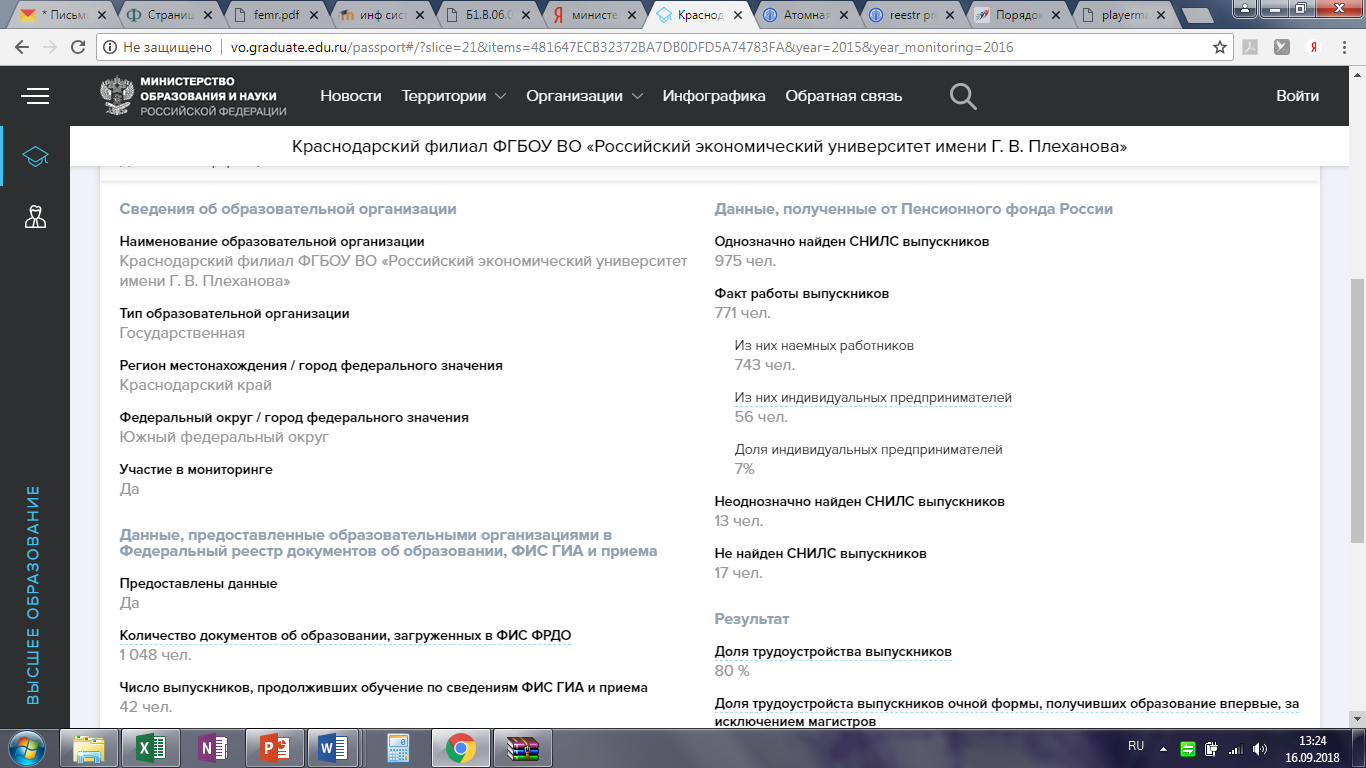 